Prática 4 - opção 1 – Preencha a sua roda da Vida  Esse formulário pode impresso para ser preenchido. Também pode usar símbolos e cores para cada área assim fica visualmente legal. A criatividade é sua!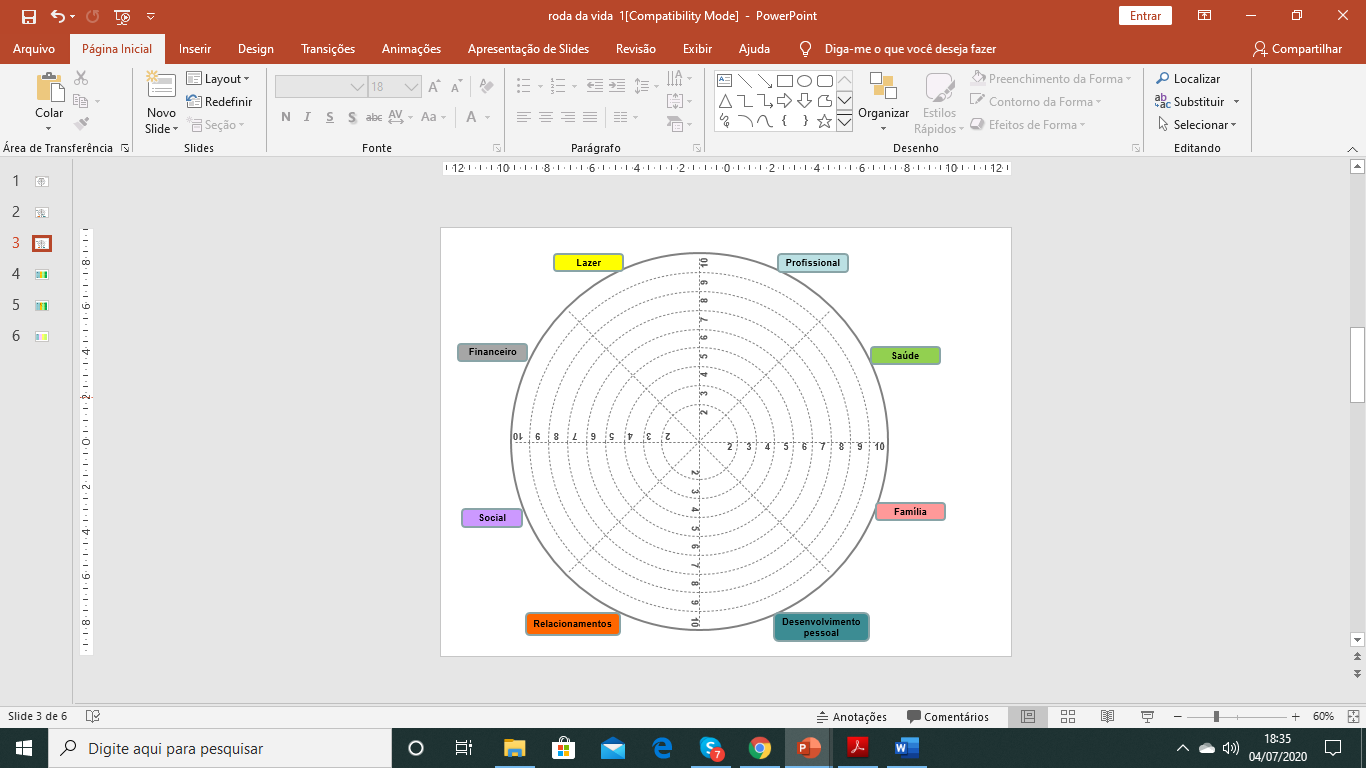 